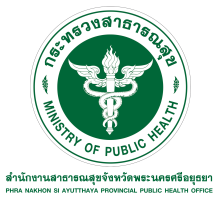   นายพีระ อารีรัตน์ นายแพทย์สาธารณสุขจังหวัดพระนครศรีอยุธยา กล่าวว่า การสูบบุหรี่เป็นสาเหตุสำคัญของการป่วยและเสียชีวิตก่อนวัยอันควรที่สามารถป้องกันได้  ซึ่งองค์การอนามัยโลกได้ให้ความสำคัญและกำหนดให้วันที่ 31 พฤษภาคม ของทุกปีเป็น “วันงดสูบบุหรี่โลก” การสูบบุหรี่ถือเป็นการทำลายสุขภาพทั้งต่อผู้สูบเอง และผู้อยู่ใกล้ชิดหรือผู้สูบบุหรี่มือสอง
ที่สูดเอาอากาศที่มีควันบุหรี่เข้าไป เพราะควันบุหรี่ประกอบด้วยสารที่เป็นอันตรายต่อสุขภาพ และมีสาร
ก่อมะเร็งไม่ต่ำกว่า 60 ชนิด โดยเฉพาะ คาร์บอนมอนอกไซด์ ทำให้เม็ดเลือดแดงไม่สามารถจับออกซิเจนได้เท่ากับเวลาปกติ หากได้รับจะทำให้เกิดการขาดออกซิเจน ทำให้มึนงง ตัดสินใจช้า เหนื่อยง่าย ซึ่งเป็นสาเหตุสำคัญของโรคหัวใจ นิโคติน เป็นสารระเหยในควันบุหรี่มีฤทธิ์กดประสาทส่วนกลาง มีผลต่อต่อมหมวกไต
ทำให้เกิดการหลั่งอิพิเนฟริน  ส่งผลให้ความดันโลหิตสูงขึ้น หัวใจเต้นเร็วกว่าปกติและไม่เป็นจังหวะ 
หลอดเลือดที่แขนและขาหดตัว เพิ่มไขมันในเลือด ทาร์หรือน้ำมันดิน เป็นคราบมันข้นเหนียว สีน้ำตาลแก่ เกิดจากการเผาไหม้ของกระดาษและใบยาสูบ เป็นสารก่อมะเร็งต่างๆ เช่น มะเร็งปอด, กล่องเสียง, หลอดลม, หลอดอาหาร, ไต, กระเพาะปัสสาวะ ร้อยละ 50 ของน้ำมันดินหรือทาร์จะไปจับที่ปอดเกิดการระคายเคือง
ทำให้ไอเรื้อรังมีเสมหะ จนในที่สุดถุงลมปอดโป่งพอง ไม่สามารถหดตัวกลับได้ มีผลทำให้ปอดไม่สามารถแลกเปลี่ยนก๊าซออกซิเจนได้มากเท่าเดิม  จึงทำให้หายใจขัด หอบ หากเป็นเรื้อรังอาจทำให้ถึงแก่ความตายได้	นพ.พีระ อารีรัตน์ กล่าวต่อว่า การสูบบุหรี่นอกจากจะเป็นอันตรายต่อผู้สูบเองแล้วยังเป็นอันตรายต่อผู้ใกล้ชิด หากเด็กได้รับควันบุหรี่จะป่วยเป็นโรคหลอดลมอักเสบ ปอดบวม หอบหืด หูชั้นนอกอักเสบ
เพิ่มมากขึ้น หากหญิงมีครรภ์ได้รับควันบุหรี่จะทำให้น้ำหนักตัวเพิ่มน้อยกว่าปกติ รวมทั้งมีโอกาสแท้ง 
หรือคลอดก่อนกำหนด อีกทั้งยังส่งผลต่อทารกในครรภ์ที่อาจทำให้สมอง มีพัฒนาการช้ากว่าปกติ  
มีความผิดปกติทางระบบประสาทและระบบความจำ ขณะที่คู่สมรสของผู้สูบบุหรี่มีความเสี่ยงที่จะเป็นโรคมะเร็งปอดมากกว่าคู่สมรสที่ไม่สูบบุหรี่ถึง 2 เท่า และมีความเสี่ยงที่จะเป็นโรคหัวใจ 3 เท่า รวมทั้ง
มีโอกาสเสียชีวิตเร็วกว่าคนทั่วไปถึง 4 ปี …ฉะนั้นเราลองหันมาเลิกสูบบุหรี่กันดีกว่าเพื่อสุขภาพของคุณเองรวมทั้งคนที่คุณรักด้วย….		












